 Социально-психологические услугиЦель работы психологов ТЦСОН: оказание всех видов психологической помощи получателям услуг ТЦСОН и гражданам, находящимся в трудной жизненной ситуации и способствование созданию условий для самостоятельного преодоления ими трудной жизненной ситуации или адаптации к ней. Категории граждан, получающих психологические услуги:- пенсионеры;- безработные; - лица, не имеющие определенного места жительства; 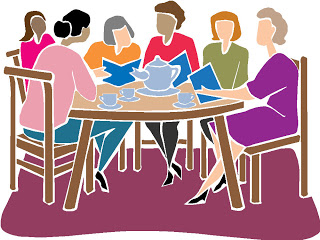 - граждане с инвалидностью; - многодетные семьи;- семьи, воспитывающие детей-инвалидов и детей с особенностями психофизического развития;- семьи, где дети признаны находящимися в социально опасном положении или нуждающимися в государственной защите;- жертвы домашнего насилия и члены их семей;- лица, пострадавшие от торговли людьми и противоправных действий других лиц, пожаров и других стихийных бедствий, техногенных катастроф (аварий), боевых действий, актов терроризма;- лица, освободившиеся из мест лишения свободы;- лица, страдающие алкоголизмом и зависимостями от психоактивных веществ; - лица, из числа детей-сирот и оставшихся без попечения родителей.Основные виды психологических услуг и направления деятельности психологов ТЦСОН:психологическая диагностика;психологическая коррекция; 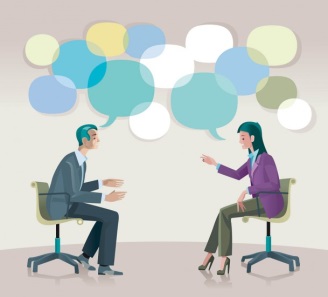 психологическое консультирование;психологическое просвещение;психологическая профилактика;экстренная психологическая помощь (в том числе с использованием средств электросвязи); организация работы психологических клубов; групп самопомощи и взаимопомощи;участие в организации и проведении культурно-массовых мероприятий;социальный патронат семей, воспитывающих несовершеннолетних детей (услуга предусматривает комплексное сопровождение семьи, направленное на поиск внешних и внутренних ресурсов для необходимых преобразований в семье и решения проблем жизнедеятельности семей);реализация социальных проектов психологической направленности;услуга лекотеки (бесплатный прокат игрушек и развивающих игр, направленный на создание благоприятных условий для развития самостоятельности ребёнка; обучение родителей эффективным способам общения с ребёнком, методам его воспитания и развития).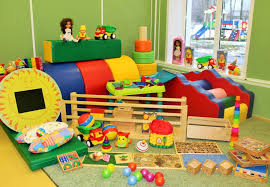 	Человек не может постоянно быть один… один со своими проблемами, со своими страхами и переживаниями. Все мы ждем понимания, все мы хотим, чтобы о нас заботились, все стремимся к общению.  		Наши психологи постараются Вам помочь!		Вы можете стать участником организованных у нас психологических групп и клубов, например,- клуб «Объятия счастья» – для категорированных семей, воспитывающих несовершеннолетних детей; - клубы «Созвездие», «Эллада», группа взаимопомощи «Ключ к успеху», группа самопомощи «Второе дыхание» – для лиц пожилого возраста;- клуб «Эверест» – для молодых инвалидов;- группа самопомощи «Спасательный круг» – для лиц, ставших жертвами домашнего насилия и оказавшихся в трудной жизненной ситуации;- группа самопомощи «Новая жизнь» – для граждан, освободившихся из мест лишения свободы;- группа взаимопомощи «Горизонт» - для лиц, страдающих синдромом зависимости от психоактивных веществ.	 	Получить консультацию психологов по вопросам, которые вызывают у Вас беспокойство, можно по адресу: г. Орша, ул. Ленина,   д. 43, каб. № 5. 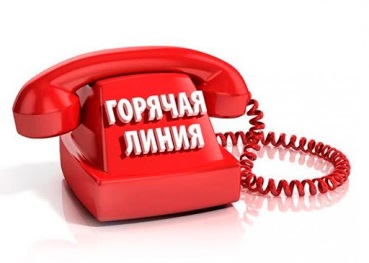 Записаться на занятия или консультацию можно по телефону: 54-03-48. 	Так же Вы можете обратиться, в том числе и анонимно, по телефону «горячей линии» психологической помощи «Понять и помочь»: 54-03-48.                                   ИЩИТЕ НАС В СОЦСЕТЯХ!:                                Одноклассники: «Орша без ограничений»                                      Наш сайт: tcson-orha.by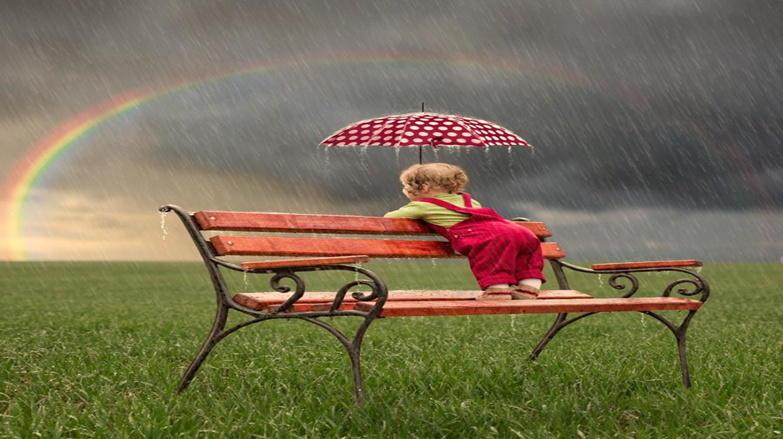 ПОМНИТЕ: ЧТОБЫ УВИДЕТЬ РАДУГУ – НАДО ПЕРЕЖДАТЬ ДОЖДЬ!